Czy znasz Oświęcim? Przyjrzyj się rysunkom zabytków Oświęcimia. Czy rozpoznajesz któreś z nich?  Niektóre mijamy idąc do szkoły lub na spacer.  Spróbuj przypomnieć sobie, gdzie się znajdują.  Możesz je wydrukować i pokolorować Kościół Księży Salezjanów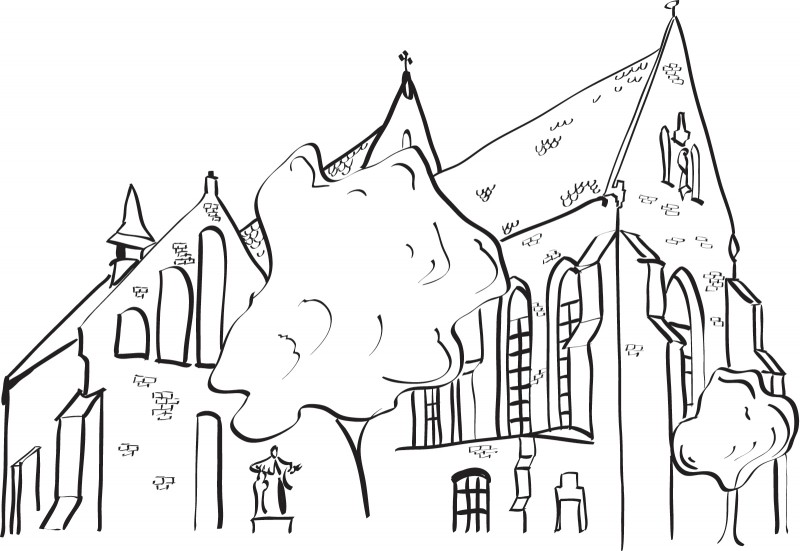 Zamek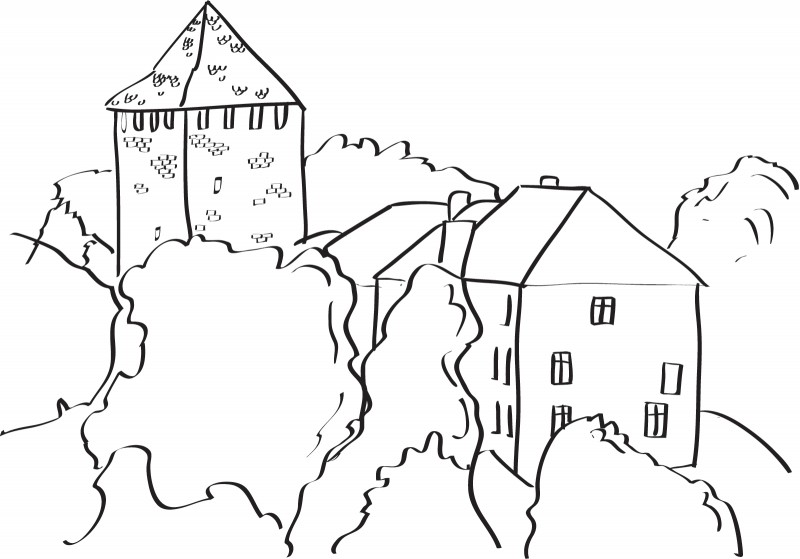 Budynek Sądu 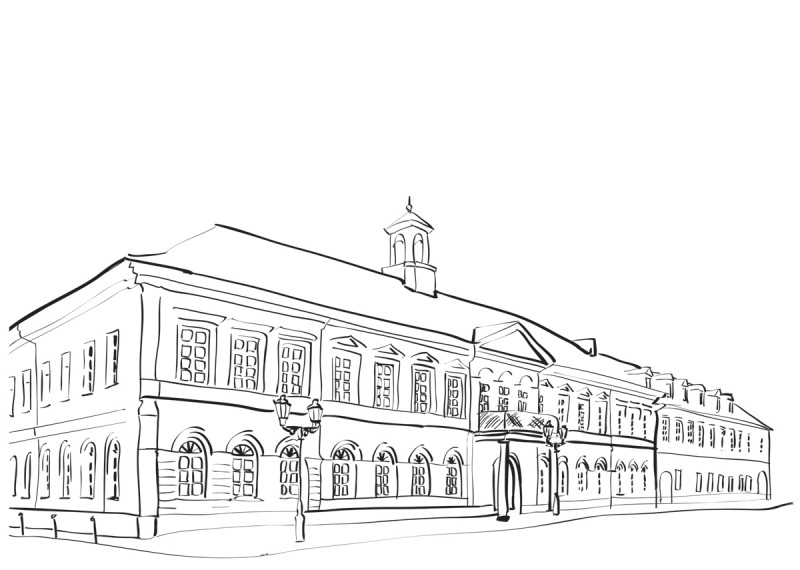 Pałac Ślubów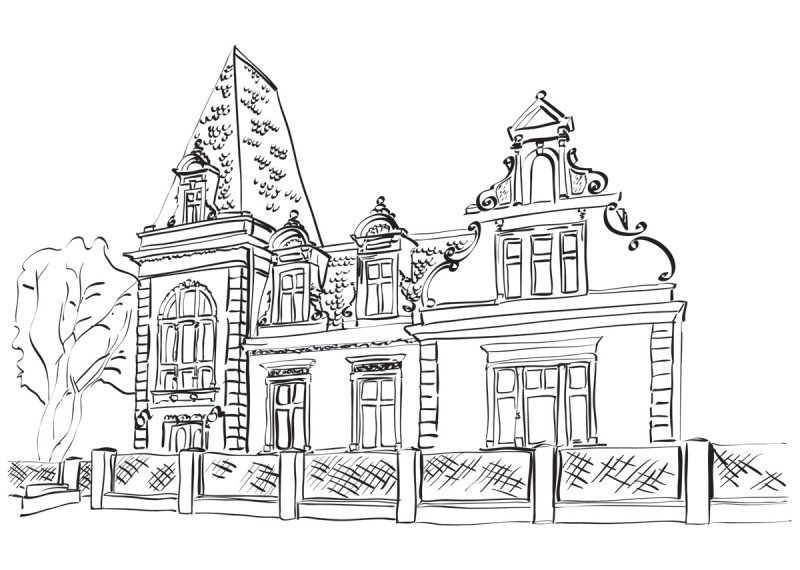     Ratusz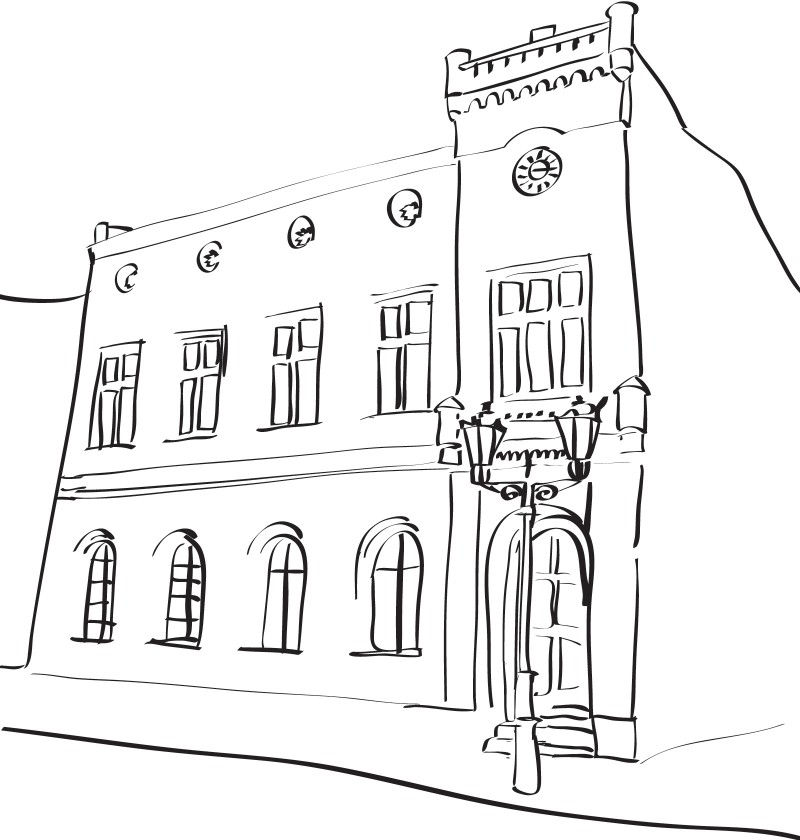 Kościół Parafialny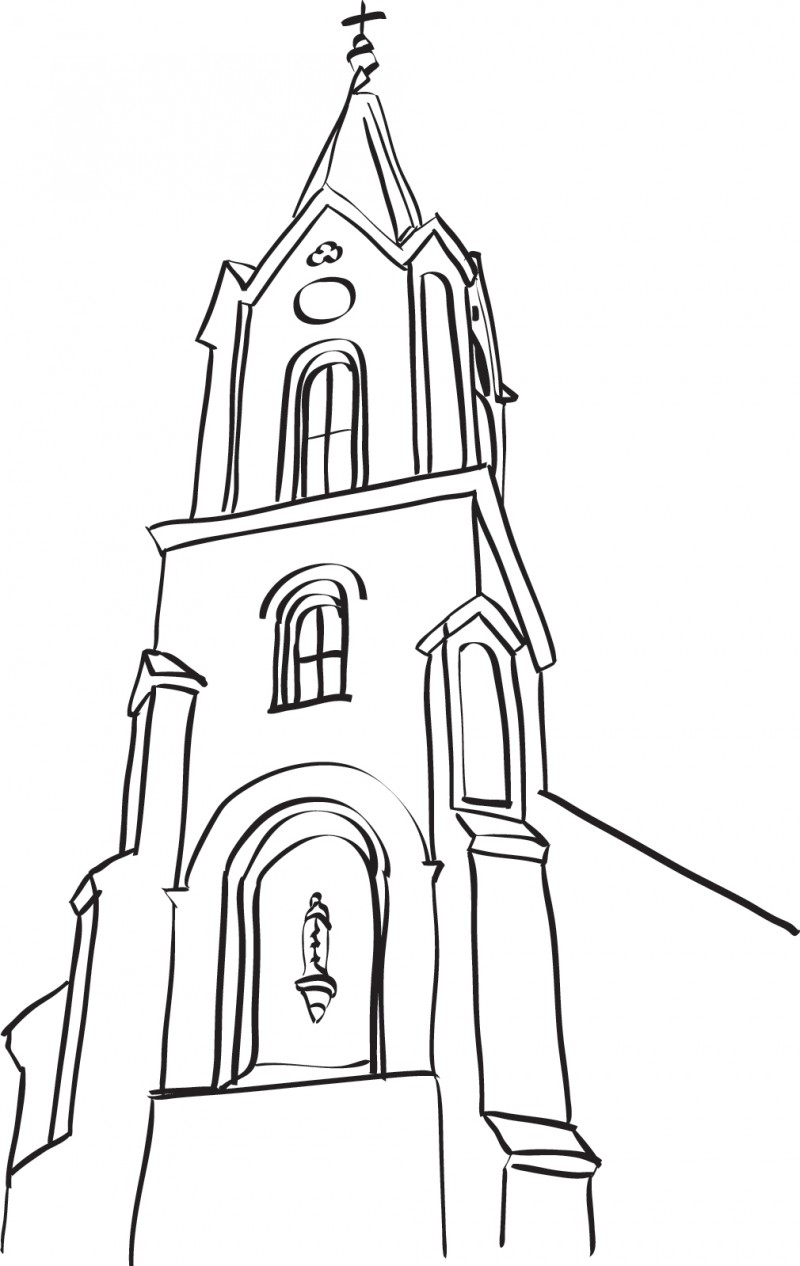 Synagoga i Plac Skarbka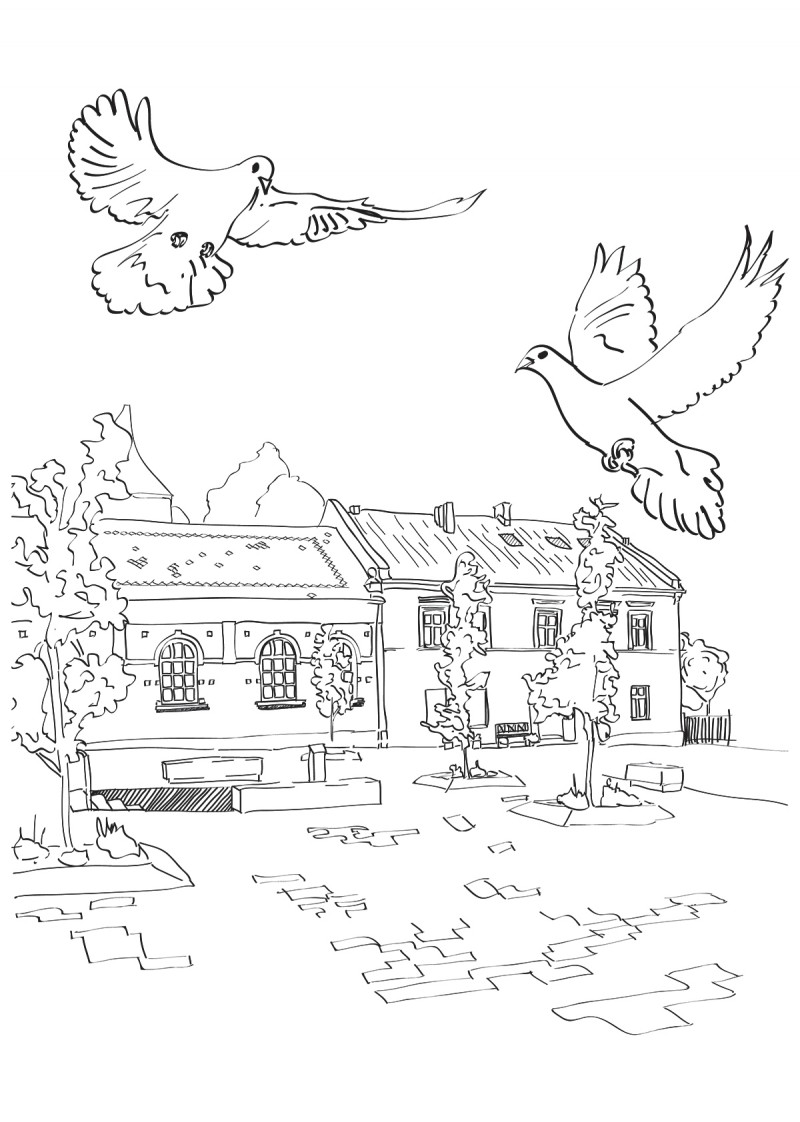 Rysunki zaczerpnięte z „Zabytki Miasta Oświęcimia- kolorowanka”,  Oświęcim 2014